Дата занятий:28.04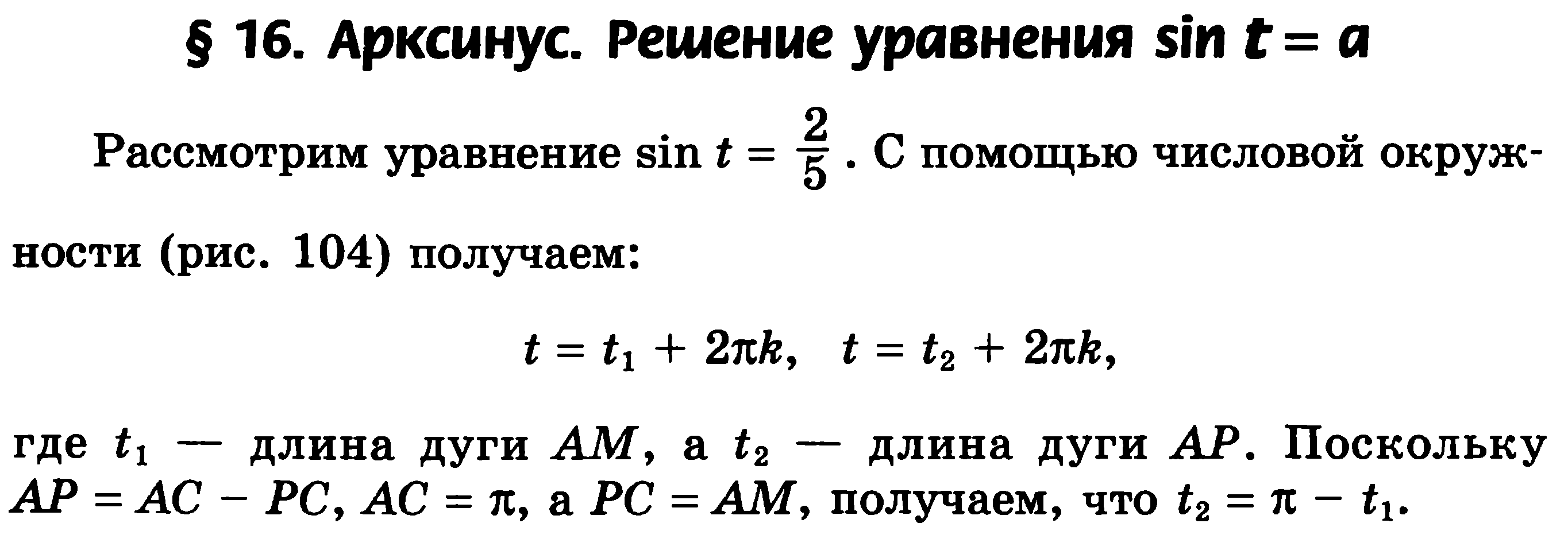 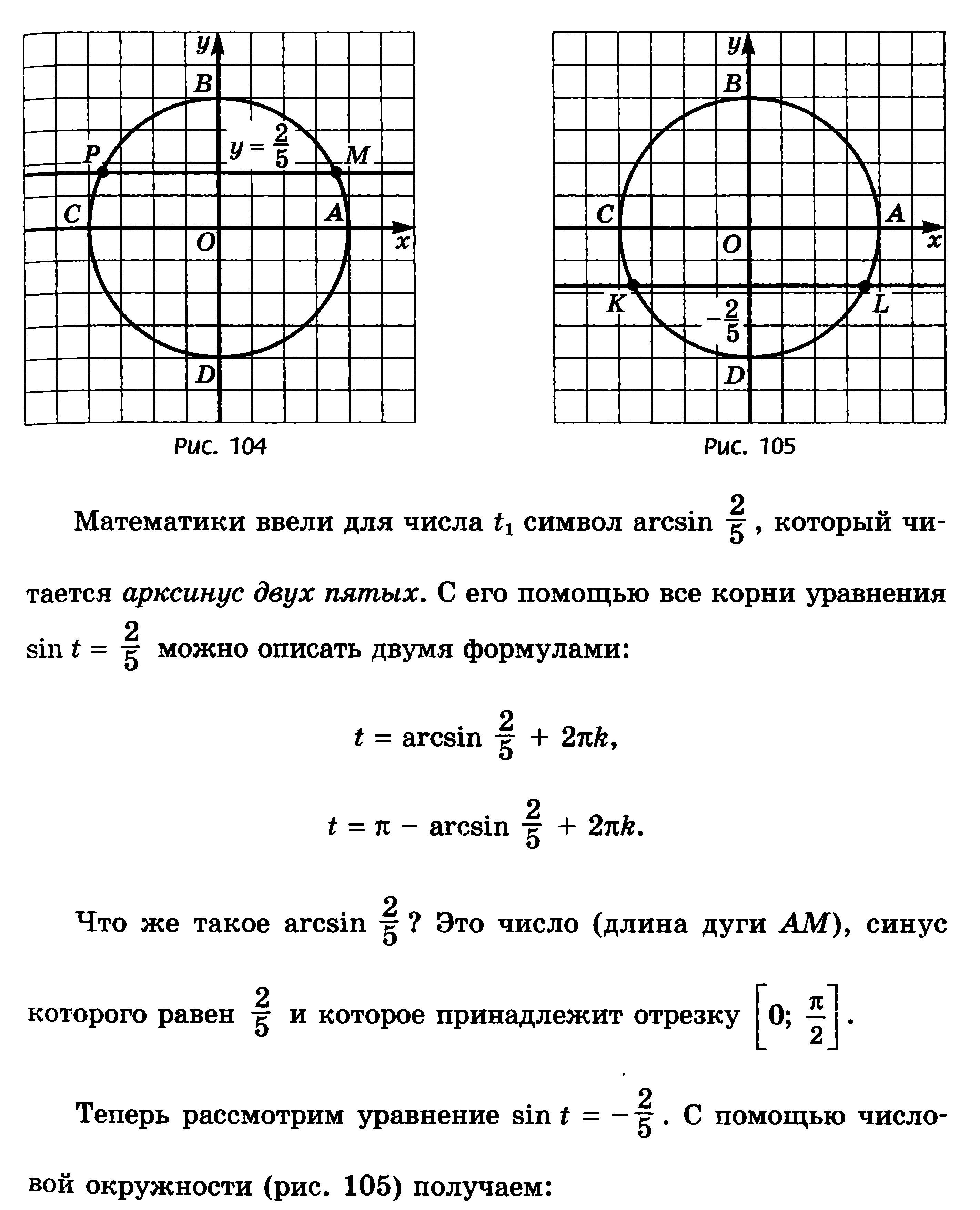 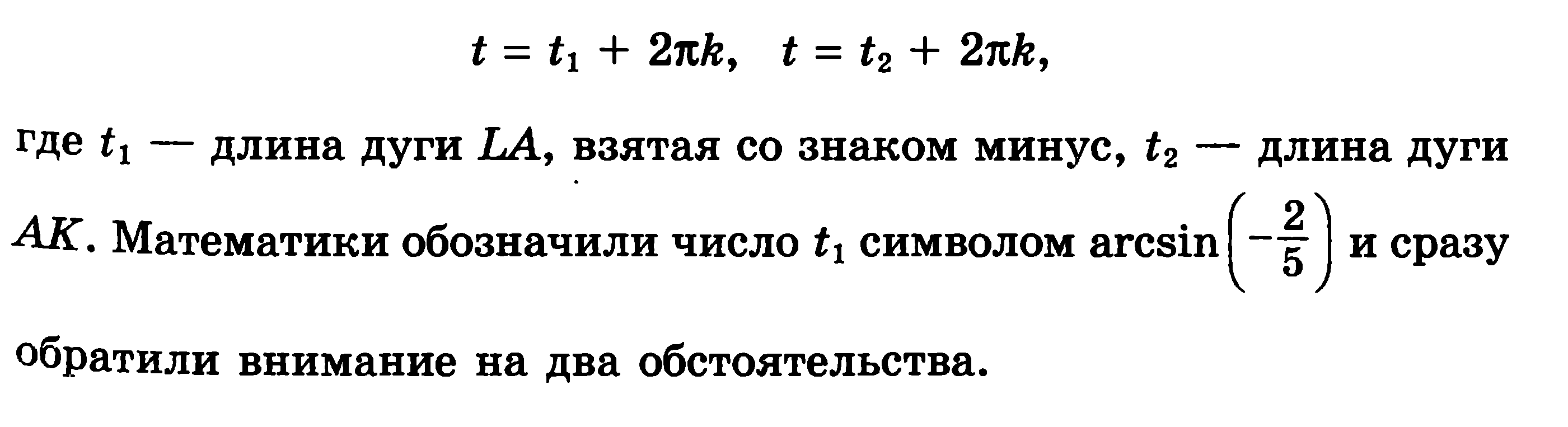 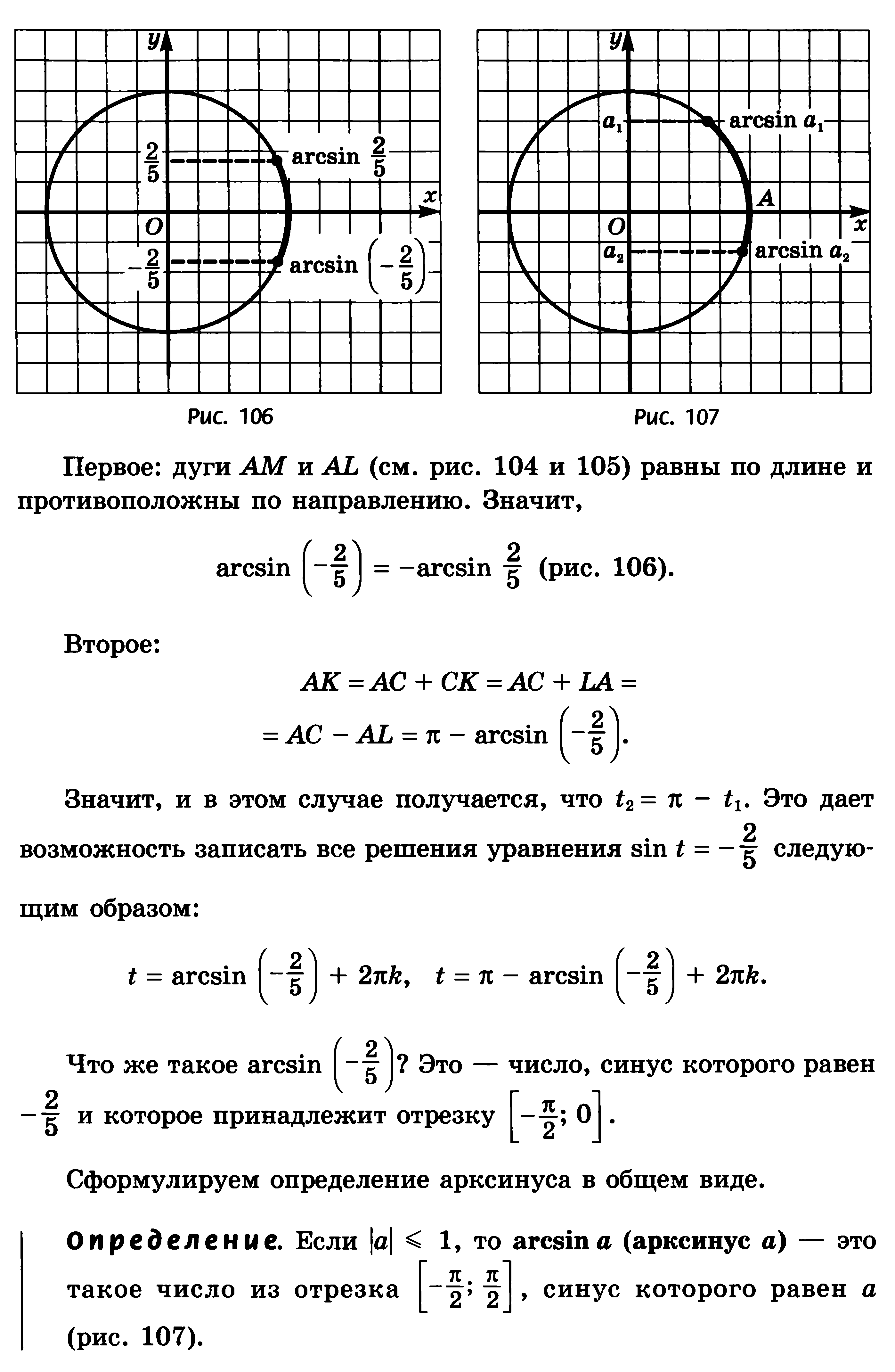 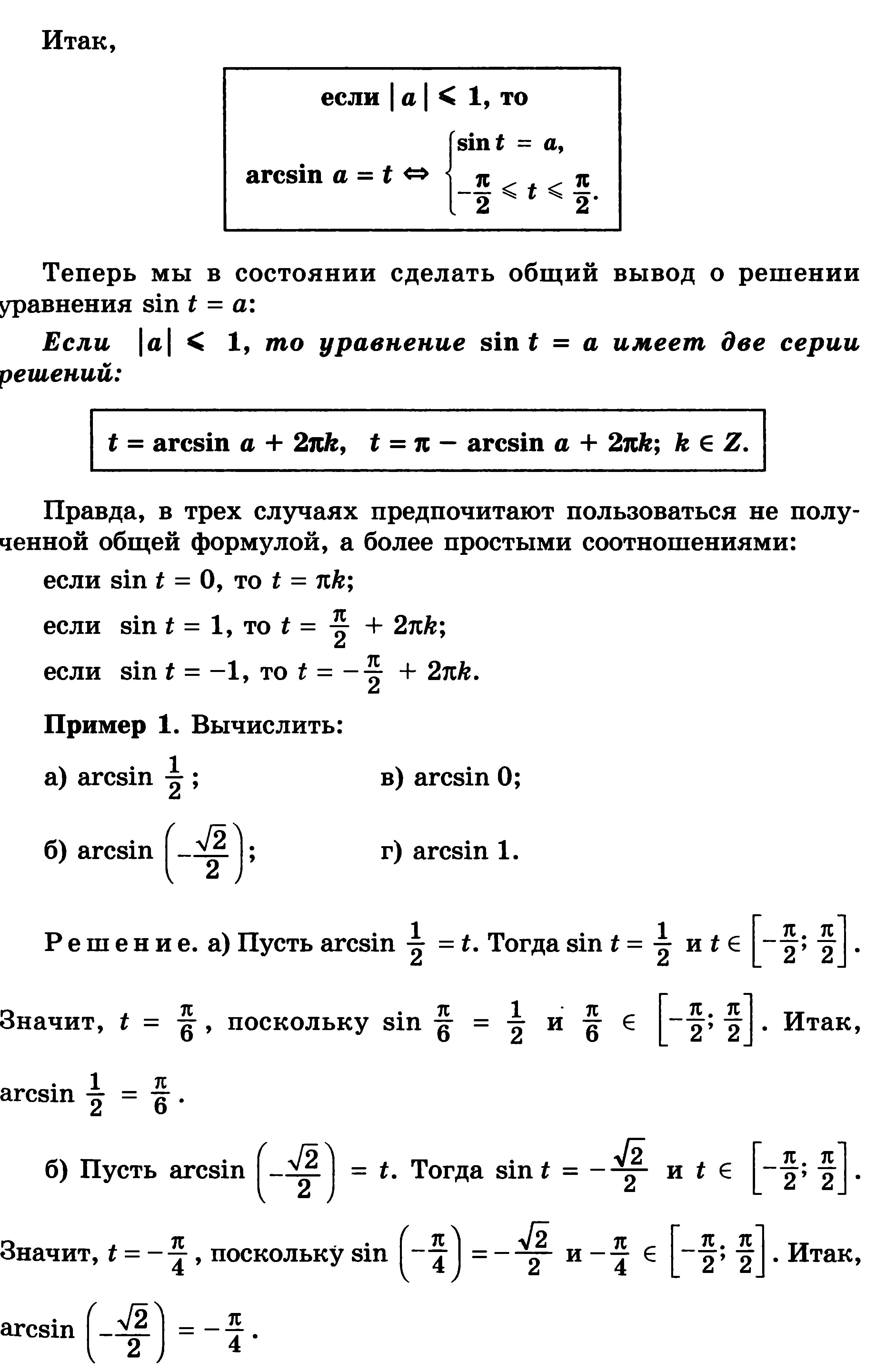 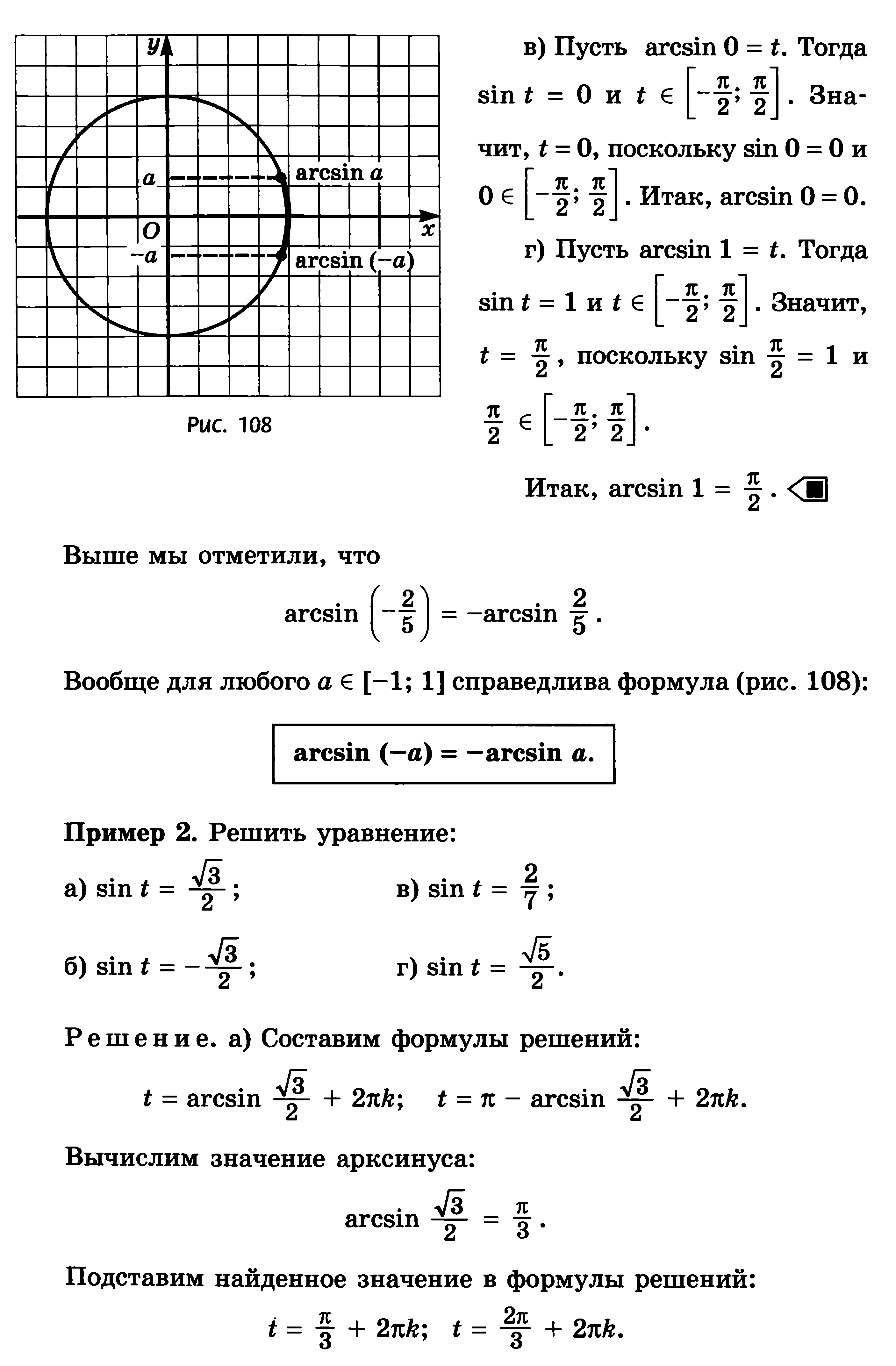 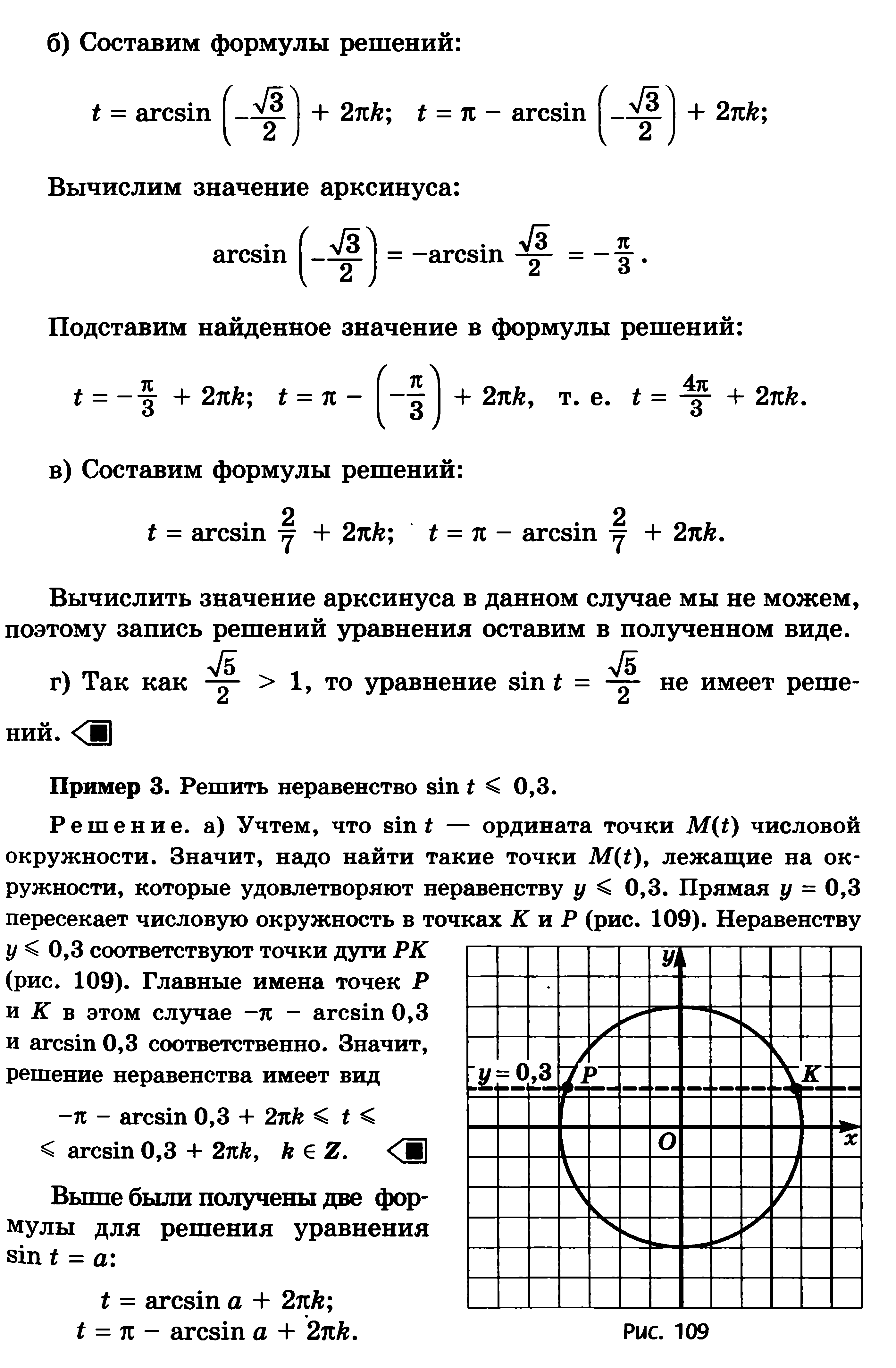 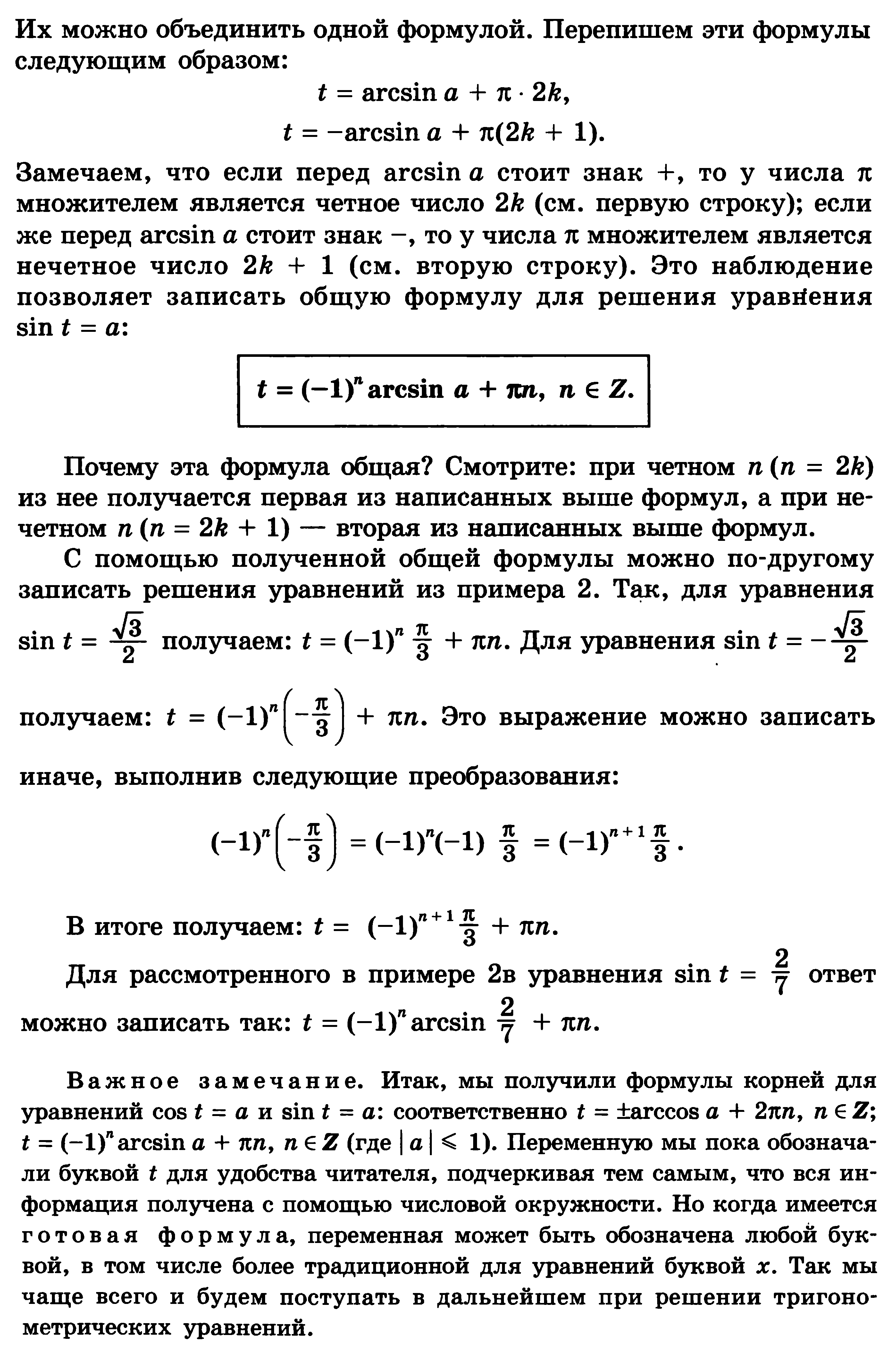 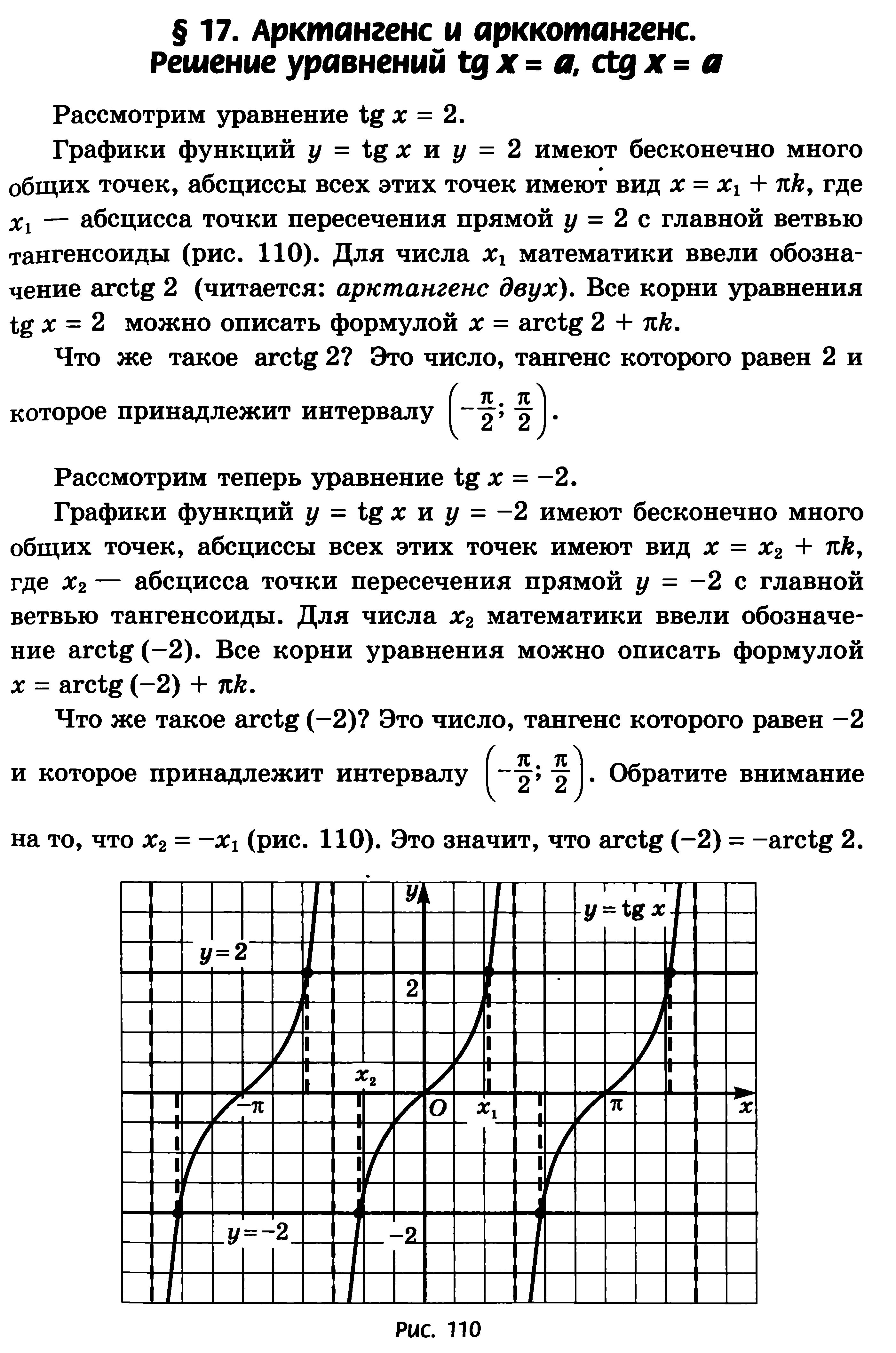 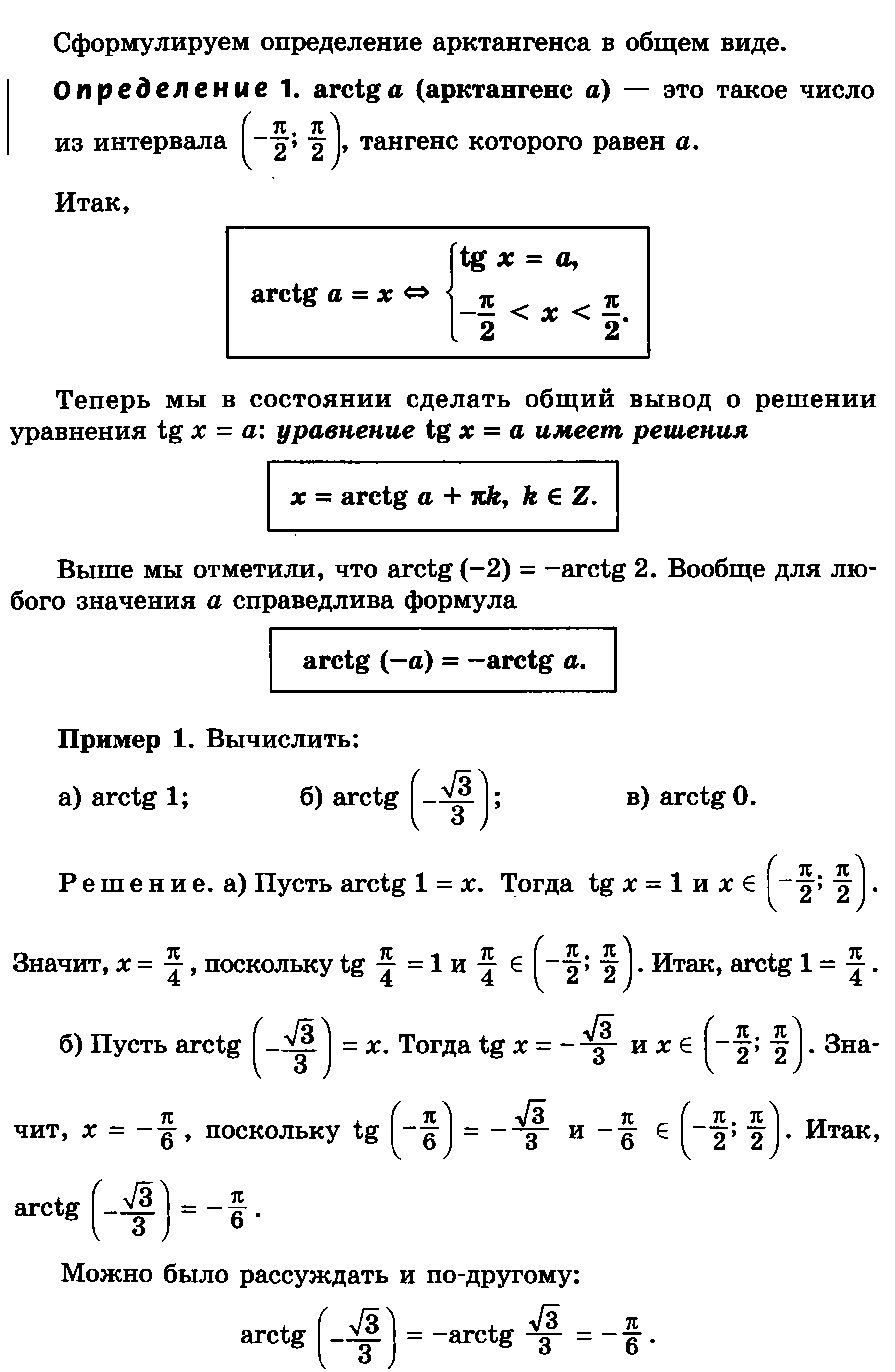 